Беседа «Деньги всякие нужны»Цель: раскрыть сущность понятия «деньги, «монета», «пластиковая карта», наличные и безналичные деньги.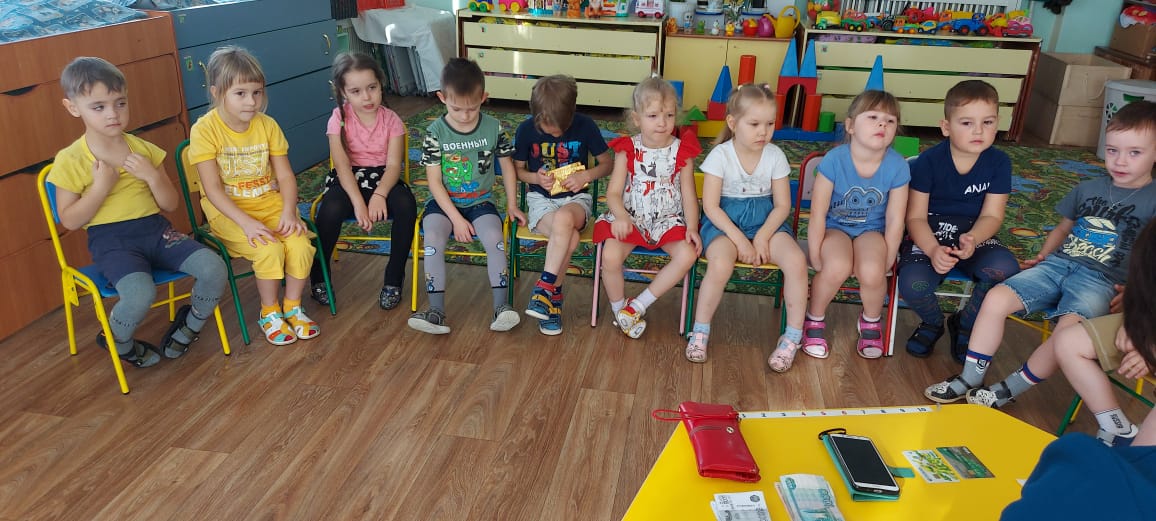 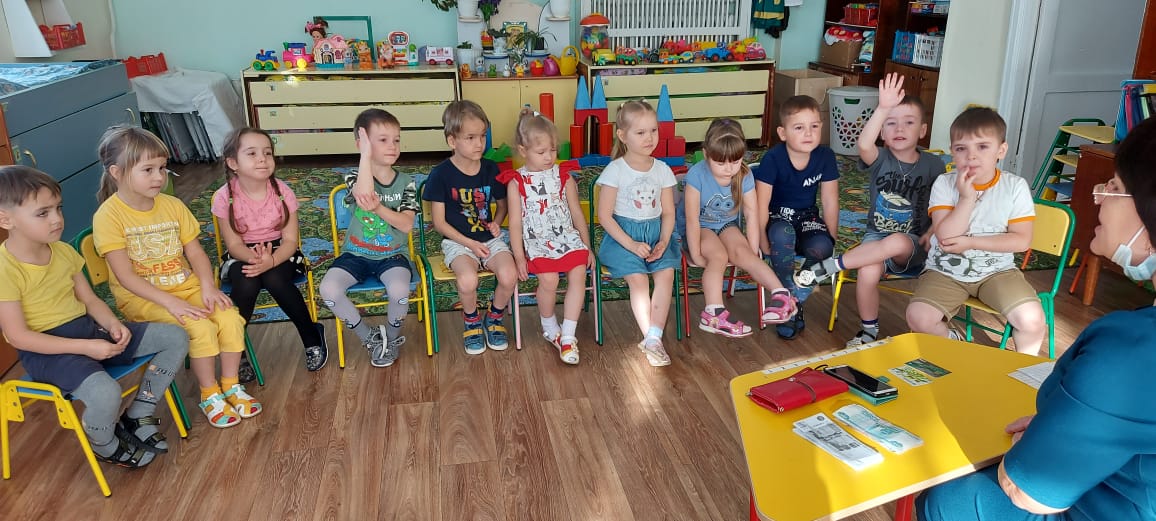 